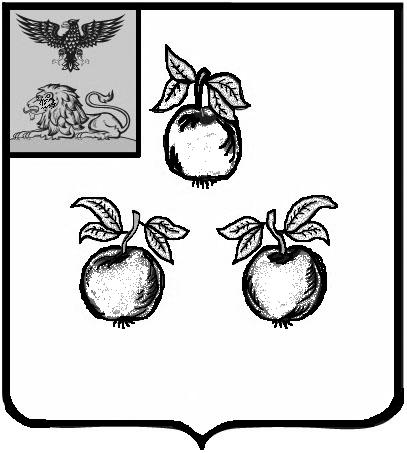 БЕЛГОРОДСКАЯ ОБЛАСТЬАДМИНИСТРАЦИЯ МУНИЦИПАЛЬНОГО РАЙОНА«КОРОЧАНСКИЙ РАЙОН» ПОСТАНОВЛЕНИЕКороча26  июля 2021 г.                                                                               № 376В соответствии с положениями главы 4 Градостроительного кодекса Российской Федерации, заключением комиссии по подготовке проектов правил землепользования и застройки муниципальных образований муниципального района «Корочанский район» от 13 июля 2021 года № 3, администрация муниципального района «Корочанский район»                                   п о с т а н о в л я е т:Принять предложение комиссии по подготовке проектов правил землепользования и застройки муниципальных образований муниципального района «Корочанский район» о подготовке проекта внесения изменений в правила землепользования и застройки Бехтеевского сельского поселения, утвержденные решением земского собрания Бехтеевского сельского поселения Корочанского района Белгородской области от 26 июня 2017 года № 242, в части изменений части территориальной зоны открытых и зеленых пространств на территориальную зону режимных территорий, части территориальной зоны сельскохозяйственных угодий на зону лесов, а так же изменить градостроительный регламент для территориальной зоны предприятий V класса вредности в части дополнения перечня условно разрешенных видов использования земельных участков, предельных размеров земельных участков и предельных параметров разрешенного строительства, реконструкции видом разрешенного использования «хранение автотранспорта».2. Директору МКУ «Административно-хозяйственный центр обеспечения деятельности органов местного самоуправления муниципального района «Корочанский район» Кладиенко Е.А. разместить настоящее постановление на официальном сайте органов местного самоуправления муниципального района «Корочанский район» в информационно – коммуникационной сети общего пользования. 3. Контроль за исполнением настоящего постановления возложить на заместителя главы администрации района по строительству, транспорту, связи и ЖКХ Агаркову В.А.О подготовке проектов внесения изменений в правила землепользованияи застройки Бехтеевского сельского поселения муниципального района «Корочанский район»Глава администрации Корочанского районаН.В. Нестеров